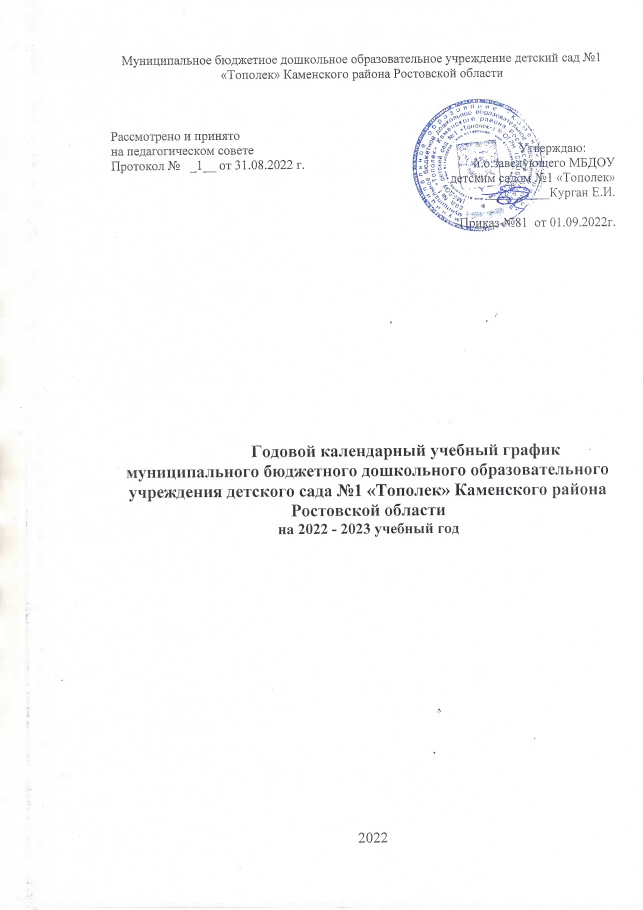 Пояснительная записка  Календарный учебный график является локальным нормативным документом, регламентирующим общие требования к организации образовательного процесса в 2022–2023 учебном году в муниципальном бюджетном дошкольном образовательном учреждении детском саду  №1 «Тополек», далее - ДОУ.  Годовой календарный учебный график разработан в соответствии с:  Закон от 29 декабря 2012 г. № 273-ФЗ «Об образовании в Российской Федерации». Приказ Минобрнауки России от 17 октября 2013 г. № 1155 «Об утверждении федерального государственного образовательного стандарта дошкольного образования». «Порядок организации и осуществления образовательной деятельности по основным обще- образовательным программам – образовательным программам дошкольного образования». Приказ Минпросвещения России от 31.07.2020 № 373. СанПин 1.2.3685-21 «Гигиенические нормативы и требования к обеспечению безопасности и (или) безвредности для человека факторов среды обитания» (Постановление Главного государственного санитарного врача Российской Федерации от 28.01.2021 №2) СП 2.4.3648-20 "Санитарно-эпидемиологические требования к организациям воспитания и обучения, отдыха и оздоровления детей и молодежи" (Постановление Главного государственного санитарного врача Российской Федерации от 28. 09.2020 г. №28). Устав МБДОУ детского сада  №1 «Тополек».Воспитательно - образовательный процесс строится с учетом образовательной программы дошкольного образования МБДОУ детского сада  №1 «Тополек».Календарный учебный график обсуждается и принимается Педагогическим советом и утверждается приказом заведующей МБДОУ до начала учебного года. Все изменения, вносимые в годовой календарный учебный график, утверждаются приказом заведующей образовательного учреждения и доводятся до всех участников образовательного процесса. Календарный учебный график учитывает возрастные психофизические особенности воспитанников ДОУ и отвечает требованиям охраны их жизни и здоровья детей. Согласно статье 112. Трудового Кодекса Российской Федерации, Приказа Министерства здравоохранения Российской Федерации № 588н «Об утверждении порядка исчисления нормы рабочего времени на определенные календарные периоды (в том числе год, квартал, месяц), в зависимости от установленной длительности рабочего времени в неделю», в целях рационального использования работниками выходных и нерабочих праздничных дней, в годовом календарном учебном графике учтены нерабочие (выходные и праздничные) дни.       Муниципальное бюджетное дошкольное образовательное учреждение детский сад №1 «Тополе» функционирует в режиме пятидневной рабочей недели с 07.00 ч. до 19.00 ч. (12 часов).     Продолжительность учебного года с 01.09.2022 по 31.05.2023 года.     Период с 01.09.2022 г. по 15.09.2023 г. является адаптационным, в это время проводится диагностика педагогического процесса в целях оптимизации в соответствии с возрастными и индивидуальными особенностями воспитанников. Итоги учебного года подводятся во всех возрастных группах с 15.05.2022 по 31.05.2022 (итоговая диагностика педагогического процесса). Праздники (отчетные концерты, музыкальные и спортивные развлечения) для воспитанников ДОУ в течение учебного года планируются в соответствии с годовым планом работы детского сада на 2021 – 2022 учебный год. Воспитательно-образовательная работа в летний оздоровительный период организуется в соответствии планом работы ДОУ на летний оздоровительный периодКалендарный учебный график муниципального бюджетного дошкольного образовательного учреждения  детского сада  №1 «Тополек»на 2022 – 2023 учебный год Во время каникул и в летний оздоровительный период непрерывная образовательная деятельность в ДОУ не проводится.Дополнительные каникулярные дни в ДОУ возможны по следующим причинам:Карантин по гриппу при превышении порога заболеваемости. Карантин по гриппу может быть объявлен в отдельном образовательном учреждении, отдельном районе, городе или области при превышении эпидемического порога заболеваемости от 20% от общего коли- чества воспитанников.Выходные дни в 2021-2022 учебном году Кроме традиционных субботы и воскресенья в 2022- 2023 учебном году установлены следующие даты выходных праздничных дней (нерабочие праздничные дни в Российской Федерации):День народного единства и согласия 04.11.2022 Новогодние каникулы и Рождество с 01.01.2023 по 08.01.2023День защитника Отечества 23.02.2023Международный женский день 08.03.2023 Праздник весны и труда 01.05.2023 День Победы 08.05.2023 – 09.05.2023День России 12.06.2023 Количество групп в ДОУ – 4. Вторая младшая группа (3-4 года)Средняя группа (4-5 лет)Старшая группа (5-6 лет)Подготовительная к школе группа (6-7 лет)Объем недельной нагрузки непрерывной образовательной деятельности:Вторая младшая группа (3-4 года) – 2 часа 30 минутСредняя группа (4-5 лет) – 3 часа 20 минутСтаршая группа (5-6 лет) – 4 часа 40 минутПодготовительная к школе группа (6-7 лет) – 8 часов 30 минутОбразовательная деятельность осуществляется в процессе организации различных видов детской деятельности по следующим направлениям: непрерывная образовательная деятельность, совместная деятельность педагога с детьми, самостоятельная деятельность воспитанников, работа с родителями.Продолжительность непрерывной образовательной деятельности не превышает для детей:Вторая младшая группа (3-4 лет) – не более 15 минутСредняя группа (4-5 лет) – не более 20 минутСтаршая группа (5-6 лет) – не более 20-25 минутПодготовительная к школе группа (6-7 лет) -  не более 30 минутПродолжительность перерыва для отдыха детей между НОД в соответствии СанПиН – не менее 10 минут.Мониторинг (диагностика педагогического процесса) качества освоения воспитанниками основной образовательной программыПроводится 2 раза в год по адаптированной методике Н.Е. Веракса, А.Н. Веракса «Мониторинг результатов освоения программы «От рождения до школы»:с 01.09.2022 года по 08.09.2022 года (в начале учебного года)с 28.05.2023 по 31.05.2023 года (итоговый мониторинг)Объём недельной образовательной нагрузки составляет: В группе детей младшего дошкольного возраста (3-4 года) – 10 занятийВ группе детей среднего дошкольного возраста (4-5 лет) – 10 занятийВ группе детей старшего дошкольного возраста (5-6 лет) – 15 занятийВ подготовительной к школе группе (6-7 лет) – 17 занятийПримерное распределение  объёма времени, отведённого на реализацию образовательной программы в день Дополнительное образование Занятия из вариативной части учебного плана не проводятся за счёт времени, отведённого на прогулку и дневной сон в ДОУ. Их продолжительность составляет:для детей четвертого года жизни – 15 минут (1 раз в неделю)для детей пятого года жизни – 20 минут (1 раз в неделю);для детей шестого года жизни – 25 минут (1 раза в неделю);для детей седьмого года жизни – 30 минут (1 раза в неделю).Коррекционная работа проводится согласно утвержденному расписанию, циклограммы деятельности учителя-логопеда с учетом выявленных нарушений в развитии устной речи воспитанников.Объем коррекционно-развивающей помощи детям (занятия с учителем-логопедом) определяется индивидуально в соответствии с  выявленными нарушениями в развитии устной речи. Диагностическое обследование устной речи детей старших и подготовительных к школе групп проводится с 01 сентября по 15 сентября и с 15 мая по 31 мая.Вторая младшая группаСредняя группаСтаршая группаПодготовительнаягруппаРежим работы ДОУПятидневная рабочая неделя, с 07.00 до 19.00 часов.Выходные дни: суббота, воскресенье  и праздничные дни.Пятидневная рабочая неделя, с 07.00 до 19.00 часов.Выходные дни: суббота, воскресенье  и праздничные дни.Пятидневная рабочая неделя, с 07.00 до 19.00 часов.Выходные дни: суббота, воскресенье  и праздничные дни.Пятидневная рабочая неделя, с 07.00 до 19.00 часов.Выходные дни: суббота, воскресенье  и праздничные дни.Начало учебного года01.09.2022 г.01.09.2022 г.01.09.2022 г.01.09.2022 г.Окончание учебного года31.05.2023г.31.05.2023г.31.05.2023г.31.05.2023г.Сроки проведения зимних каникулс 01.01.2023г. по 08.01.2023 г.с 01.01.2023г. по 08.01.2023 г.с 01.01.2023г. по 08.01.2023 г.с 01.01.2023г. по 08.01.2023 г.Летний оздоровительный периодс 01.06.2023 по 31.08.2023с 01.06.2023 по 31.08.2023с 01.06.2023 по 31.08.2023с 01.06.2023 по 31.08.2023Продолжительность учебного года37 недель37 недель37 недель37 недельСроки проведения мониторингас15.09.2022г. по  30.09.202г.с 15.05.2023г. по 31.05.2023г.с15.09.2022г. по  30.09.202г.с 15.05.2023г. по 31.05.2023г.с15.09.2022г. по  30.09.202г.с 15.05.2023г. по 31.05.2023г.с15.09.2022г. по  30.09.202г.с 15.05.2023г. по 31.05.2023г.Нерабочие, праздничные дни, установленные законодательством РФДень народного единства и согласия 04.11.2022 Новогодние каникулы и Рождество с 01.01.2023 по 08.01.2023День защитника Отечества 23.02.2023Международный женский день 08.03.2023 Праздник весны и труда 01.05.2023 День Победы 08.05.2023 – 09.05.2023День России 12.06.2023 День народного единства и согласия 04.11.2022 Новогодние каникулы и Рождество с 01.01.2023 по 08.01.2023День защитника Отечества 23.02.2023Международный женский день 08.03.2023 Праздник весны и труда 01.05.2023 День Победы 08.05.2023 – 09.05.2023День России 12.06.2023 День народного единства и согласия 04.11.2022 Новогодние каникулы и Рождество с 01.01.2023 по 08.01.2023День защитника Отечества 23.02.2023Международный женский день 08.03.2023 Праздник весны и труда 01.05.2023 День Победы 08.05.2023 – 09.05.2023День России 12.06.2023 День народного единства и согласия 04.11.2022 Новогодние каникулы и Рождество с 01.01.2023 по 08.01.2023День защитника Отечества 23.02.2023Международный женский день 08.03.2023 Праздник весны и труда 01.05.2023 День Победы 08.05.2023 – 09.05.2023День России 12.06.2023 №3-4 года4-5 лет5-6 лет6-7 летИнвариантная частьИнвариантная частьИнвариантная частьИнвариантная частьИнвариантная частьИнвариантная часть1НОД по реализации ООП ДОУ30 мин40 мин70 мин120 мин2Образовательная деятельность, осуществляемая в ходе режимных моментов190 мин180 мин150 мин90 мин4Самостоятельная деятельность детей90 мин100 мин.110 мин.120 мин.5Взаимодействие с семьями воспитанников по реализации ООП ДО30 мин30 мин30 мин30 минИтогоИтого340 мин350 мин360 мин360 мин%%60%60%60%60%Вариативная частьВариативная частьВариативная частьВариативная частьВариативная частьВариативная часть1Совместная деятельность педагога и детей110 мин110 мин100 мин90 мин2Самостоятельная деятельность детей90 мин100 мин110 мин120 мин3Взаимодействие с семьями воспитанников по реализации приоритетного направления ДО30 мин30 мин30 мин30 минИтогоИтого230 мин240 мин240 мин240 мин%%40%40%40%40%Присмотр и уходПрисмотр и уходПрисмотр и уходПрисмотр и уходПрисмотр и уходПрисмотр и уходСон Сон 150 мин 130 мин120 мин120 минВсего Всего 720 мин720 мин720 мин720 мин